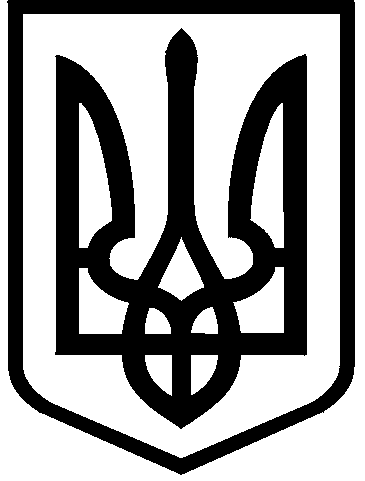 КИЇВСЬКА МІСЬКА РАДАІХ СКЛИКАННЯПОСТІЙНА КОМІСІЯ З ПИТАНЬ ДОТРИМАННЯ ЗАКОННОСТІ, ПРАВОПОРЯДКУ ТА ЗВ’ЯЗКІВ ІЗ ПРАВООХОРОННИМИ ОРГАНАМИ вул. Хрещатик, 36, м. Київ, 01044                                                                                               тел./факс: (044) 202-76-88                                       ПРОТОКОЛ № 4/31засідання постійної комісії Київської міської ради з питань дотримання     законності, правопорядку та зв’язків із правоохоронними органами(далі – постійна комісія)від 01.03.2023Місце проведення: Київська міська рада, м. Київ, вул. Хрещатик, 36,                         зала засідань 514 (5-й поверх), початок засідання 11-00.Запрошені:Порядок денний:1Обрання представників громадськості до складу поліцейських комісій 1Про розгляд клопотання Департаменту стратегічних розслідувань Національної поліції України від 20.02.2023 № 2094/55/01-2023 (вх.  від  23.02.2023 № 5757) про надання представників громадськості до складу поліцейської комісії Департаменту стратегічних розслідувань Національної поліції України. Доповідач: Олександр Лапко.Про розгляд проєктів рішень Київської міської ради        2. Про розгляд проєкту рішення Київської міської ради «Про звернення Київської міської ради до Президента України, Верховної Ради України та Кабінету Міністрів України про невідкладне вжиття заходів щодо повернення додаткової винагороди військовослужбовцям Збройних Сил України та співробітникам системи Міністерства внутрішніх справ України на період дії воєнного стану» (від  16.02.2023 № 08/231-214/ПР). Доповідач: Володимир Прокопів. 	3. Про розгляд проєкту рішення Київської міської ради «Про зміни у складі адміністративної комісії при виконавчому органі Київської міської ради (Київській міській державній адміністрації)» (від 03.02.2023 № 08/231-158). Доповідачка: Ольга Вадзінська	4. Про повторний розгляд проєкту рішення Київської міської ради «Про затвердження Положення про Департамент муніципальної безпеки виконавчого органу Київської міської ради (Київської міської державної адміністрації)» (від  13.12.2022 №  08/231-1706/ПР). Доповідач: Олег Куявський.Формування списків присяжних районних судів міста КиєваПро розгляд заяви Скиби Катерини Валеріївни (вх.  від  22.02.2023 №  08/С- 388) про включення до списку присяжних Деснянського районного суду міста Києва. Доповідачка: Катерина Скиба.Про підготовку та розгляд проєкту рішення Київської міської ради «Про внесення змін у додаток до рішення Київської міської ради від 09.02.2023 №   5929/5970 «Про затвердження списку присяжних Дарницького районного суду міста Києва». Доповідач: Олександр Плужник.Про підготовку та розгляд проєкту рішення Київської міської ради «Про внесення змін у додаток до рішення Київської міської ради від 09.02.2023 №  5933/5974 «Про затвердження списку присяжних Оболонського районного суду міста Києва». Доповідач: Олександр Плужник.Про підготовку та розгляд проєкту рішення Київської міської ради «Про внесення змін у додаток до рішення Київської міської ради від 24.11.2022 № 5678/5719 «Про затвердження списку присяжних Подільського районного суду міста Києва». Доповідач: Олександр Плужник.Про підготовку та розгляд проєкту рішення Київської міської ради «Про внесення змін у додаток до рішення Київської міської ради від 09.02.2023 № 5935/5976 «Про затвердження списку присяжних Шевченківського районного суду міста Києва». Доповідач: Олександр Плужник.СЛУХАЛИ:ПЛУЖНИКА Олександра, який запропонував прийняти за основу і в цілому порядок денний засідання постійної комісії від 01.03.2023.ВИРІШИЛИ: 	Прийняти за основу і в цілому порядок денний засідання постійної комісії від 01.03.2023.ГОЛОСУВАЛИ: «за» – 3, «проти» – 0, «утримались» – 0, «не голосували» – 0.Рішення прийнято.Головуючий звернувся до членів постійної комісії з проханням повідомити про наявність у них реального чи потенційного конфлікту інтересів стосовно питання порядку денного на виконання вимог Закону України «Про запобігання корупції». Повідомлення про конфлікт інтересів не надходили.Розгляд (обговорення) питання порядку денного:Обрання представників громадськості до складу поліцейських комісій 1Про розгляд клопотання Департаменту стратегічних розслідувань Національної поліції України від 20.02.2023 № 2094/55/01-2023 (вх.  від  23.02.2023 № 5757) про надання представників громадськості до складу поліцейської комісії Департаменту стратегічних розслідувань Національної поліції України. СЛУХАЛИ:        Начальника управління Департаменту стратегічних розслідувань Національної поліції України ЛАПКА Олександра, який повідомив, що Департамент стратегічних розслідувань Національної поліції України звертається з клопотанням  від  20.02.2023 № 2094/55/01-23 (вх.  від  23.02.2023 № 5757) про надання двох представників громадськості до складу поліцейської комісії Департаменту стратегічних розслідувань Національної поліції України. ВИСТУПИВ:ПЛУЖНИК Олександр.ВИРІШИЛИ:	1. Оголосити пошук представників громадськості до складу поліцейської комісії Департаменту стратегічних розслідувань Національної поліції України до 24.03.2023.	2. Звернутись до Київського міського голови, заступника міського голови – секретаря Київської міської ради з проханням вжити заходів спрямованих на пошук представників громадськості, які можуть бути включені до складу поліцейської  комісії Департаменту стратегічних розслідувань Національної поліції України, зокрема шляхом розміщення відповідного оголошення у засобах масової інформації та на інших інформаційних платформах.ГОЛОСУВАЛИ: «за» –3, «проти» – 0, «утримались» – 0, «не голосували» – 0.Рішення прийнято.Про розгляд проєктів рішень Київської міської радиПро розгляд проєкту рішення Київської міської ради «Про звернення Київської міської ради до Президента України, Верховної Ради України та Кабінету Міністрів України про невідкладне вжиття заходів щодо повернення додаткової винагороди військовослужбовцям Збройних Сил України та співробітникам системи Міністерства внутрішніх справ України на період дії воєнного стану» (№  08/231-214/ПР від 16.02.2023). СЛУХАЛИ:Депутата Київської міської ради ПРОКОПІВА Володимира, який доповів про проєкт рішення Київської міської ради «Про звернення Київської міської ради до Президента України, Верховної Ради України та Кабінету Міністрів України про невідкладне вжиття заходів щодо повернення додаткової винагороди військовослужбовцям Збройних Сил України та співробітникам системи Міністерства внутрішніх справ України на період дії воєнного стану» (від  16.02.2023 № 08/231-214/ПР).ВИСТУПИЛИ:
	КОНОНЕНКО Віктор та РОМАНЮК Роман з пропозицією підтримати цей проєкт рішення Київської міської ради.ВИСТУПИВ:
	ПЛУЖНИК Олександр запропонував заслухати думку представників правоохоронних органів з цього приводу.ВИСТУПИВ:Начальник Управління патрульної поліції у місті Києві Департаменту патрульної поліції ЗОЗУЛЯ Юрій, який повідомив, що розмір заробітних плат працівників системи МВС України піднято на 55 %, а тому висловив сумнів стосовно доцільності цього проєкту рішення, в частині повернення надбавки співробітникам системи Міністерства внутрішніх справ України на період дії воєнного стануВИСТУПИВ:Заступник начальника ГУ НП в м. Києві НЕЧИТАЙЛО Віктор, який  підтвердив інформацію про підвищення окладів працівникам системи МВС України.В ОБГОВОРЕННІ ВЗЯЛИ УЧАСТЬ:	ПРОКОПІВ Володимир, КОНОНЕНКО Віктор.	ВИРІШИЛИ:Підтримати проєкт рішення Київської міської ради «Про звернення Київської міської ради до Президента України, Верховної Ради України та Кабінету Міністрів України про невідкладне вжиття заходів щодо повернення додаткової винагороди військовослужбовцям Збройних Сил України та співробітникам системи Міністерства внутрішніх справ України на період дії воєнного стану» (від 16.02.2023 № 08/231-214/ПР) без зауважень. ГОЛОСУВАЛИ: «за» – 3, «проти» – 0, «утримались» – 0, «не голосували» – 0.Рішення прийнято.ВИСТУПИВ:ПЛУЖНИК Олександр із запитаннями до заступника начальника ГУ НП в м. Києві щодо створення координаційної ради з питань профілактики наркоманії та протидії злочинності, пов’язаної з незаконним обігом наркотичних засобів, психотропних речовин та прекурсорів, а також щодо реорганізації районних управлінь по боротьбі з наркозлочинністю.ВИСТУПИВ:Заступник начальника ГУ НП у м. Києві НЕЧИТАЙЛО Віктор.ВИСТУПИВ:ПЛУЖНИК Олександр щодо відкритого слідчим управлінням ГУ НП у  м.  Києві кримінального провадження за фактом зберігання сотень тонн гуманітарної допомоги з військовою амуніцією, продуктами харчування, побутової хімії, медичним обладнанням, що надійшли від Японії, Польщі, Азербайджану, Великої Британії та інших країн, яка перебуває на складах у Голосіївському районі міста Києва з весни 2022 року. Запропонував звернутися до ГУ НП у м. Києві з відповідним зверненням щодо цього відкритого кримінального провадження. Голосування не проводилось.	3. Про розгляд проєкту рішення Київської міської ради «Про зміни у складі адміністративної комісії при виконавчому органі Київської міської ради (Київській міській державній адміністрації)» (від 03.02.2023 № 08/231-158).СЛУХАЛИ:	ВАДЗІНСЬКУ Ольгу, начальника управління забезпечення діяльності адміністративної комісії при виконавчому органі Київської міської ради (Київської міської державної адміністрації), яка коротко доповіла про проєкт рішення Київської міської ради «Про зміни у складі адміністративної комісії при виконавчому органі Київської міської ради (Київській міській державній адміністрації)».ВИСТУПИВ:	ПЛУЖНИК Олександр із запитаннями до начальника управління забезпечення діяльності адміністративної комісії при виконавчому органі Київської міської ради (Київської міської державної адміністрації).ВИСТУПИЛА:
	ВАДЗІНСЬКА Ольга.ВИРІШИЛИ:	Підтримати проєкт рішення Київської міської ради «Про зміни у складі адміністративної комісії при виконавчому органі Київської міської ради (Київській міській державній адміністрації)» (від 03.02.2023 № 08/231-158) без зауважень.ГОЛОСУВАЛИ: «за» – 3, «проти» – 0, «утримались» – 0, «не голосували» – 0.Рішення прийнято.4. Про повторний розгляд проєкту рішення Київської міської ради «Про затвердження Положення про Департамент муніципальної безпеки виконавчого органу Київської міської ради (Київської міської державної адміністрації)» (№  08/231-1706/ПР від 13.12.2022).СЛУХАЛИ:
	ПЛУЖНИКА Олександра, який повідомив, що на минулому засіданні постійна комісія вже розглядала проєкт рішення Київської міської ради «Про затвердження Положення про Департамент муніципальної безпеки виконавчого органу Київської міської ради (Київської міської державної адміністрації)» (№  08/231-1706/ПР від 13.12.2022). Однак, у зв’язку з наявністю технічних помилок до постійної комісії від структурних підрозділів виконавчого органу Київської міської ради (Київської міської державної адміністрації) надійшли скореговані пропозиції до Положення про Департамент муніципальної безпеки виконавчого органу Київської міської ради (Київської міської державної адміністрації), який пропонується до затвердження проєктом  рішення №  08/231-1706/ПР від 13.12.2022 (далі  Положення). Так, Департамент економіки та інвестицій виконавчого органу Київської міської ради (Київської міської державної адміністрації) направив свої пропозиції до Положення, виклавши їх у листі від 17.02.2023 № 050/050-634 (вх. від 17.02.2023 № 08/4493). Також надійшли пропозиції від Департаменту муніципальної безпеки виконавчого органу Київської міської ради (Київської міської державної адміністрації), викладені у листі від 23.02.2023 № 079-768 (вх.  від  23.02.2023 №  08/5028). Усі пропозиції роздані депутатам і були направлені на ознайомлення.Головуючий нагадав, що постійна комісія Київської міської ради з питань регламенту, депутатської етики та запобігання корупції також надала свої рекомендації, викладені у листі від 07.02.2023 № 08/295-7, які підтримала постійна комісія на минулому засіданні під час розгляду цього проєкту рішення.ПЛУЖНИК Олександр зауважив, що постійна комісія Київської міської ради з питань дотримання законності, правопорядку та зв’язків із правоохоронними органами теж має рекомендації до Положення, а саме:У підпункті 4.33.3 пункту 4.33. Розділу 4 Положення слова «і виховання» виключити.У підпункті 4.33.5 пункту 4.33 Розділу 4 Положення слово «публічної» замінити словом «громадської», а слова «боротьби із злочинністю» замінити на «протидії злочинності».  У підпункті 4.33.8 пункту 4.33. Розділу 4 Положення після слова «охороною» додати слово «об’єктів».Головуючий поставив на голосування озвучені ним пропозиції.ВИРІШИЛИ:Надати такі рекомендації до Положення, а саме:У підпункті 4.33.3 пункту 4.33. Розділу 4 Положення слова «і виховання» виключити.У підпункті 4.33.5 пункту 4.33 Розділу 4 Положення слово «публічної» замінити словом «громадської», а слова «боротьби із злочинністю» замінити на «протидії злочинності».  У підпункті 4.33.8 пункту 4.33. Розділу 4 Положення після слова «охороною» додати слово «об’єктів».ГОЛОСУВАЛИ: «за» – 3, «проти» – 0, «утримались» – 0, «не голосували» – 0.Рішення прийнято.ВИСТУПИВ:ПЛУЖНИК Олександр, який запропонував підтримати проєкт рішення Київської міської ради «Про затвердження Положення про Департамент муніципальної безпеки виконавчого органу Київської міської ради (Київської міської державної адміністрації)» (№  08/231-1706/ПР від  13.12.2022) з урахуванням: пропозицій Департаменту економіки та інвестицій виконавчого органу Київської міської ради (Київської міської державної адміністрації), викладених у листі від 17.02.2023 № 050/050-634 (вх. від 17.02.2023 № 08/4493);  пропозицій Департаменту муніципальної безпеки виконавчого органу Київської міської ради (Київської міської державної адміністрації), викладених у листі від 23.02.2023 № 079-768 (вх.  від  23.02.2023 3 08/5028);  рекомендацій постійної комісії Київської міської ради з питань регламенту, депутатської етики та запобігання корупції, викладених у листі від 07.02.2023 №_08/295-7; рекомендацій постійної комісії Київської міської ради з питань дотримання законності, правопорядку та зв’язків із правоохоронними органами, озвучених вище головуючим.ГОЛОСУВАЛИ: «за» – 3, «проти» – 0, «утримались» – 0, «не голосували» – 0.Рішення прийнято.Формування списків присяжних районних судів міста КиєваГоловуючий звернувся до присутніх на засіданні кандидатів у присяжні районних судів міста Києва з проханням повідомити чи не належать вони до категорії осіб, які відповідно до пункту четвертого частини 2 статті 65 Закону України «Про судоустрій і статус суддів» не можуть бути присяжними. Так присяжними не можуть бути народні депутати України, члени Кабінету Міністрів України, судді, прокурори, працівники правоохоронних органів (органів правопорядку), військовослужбовці, працівники апаратів судів, інші державні службовці, посадові особи органів місцевого самоврядування, адвокати, нотаріуси, члени Вищої кваліфікаційної комісії суддів України, Вищої ради правосуддя. 	Жоден із присутніх на засіданні кандидатів у присяжні районних судів міста Києва не повідомляв про приналежність до зазначених вище категорій громадян.ПЛУЖНИК Олександр поінформував кандидатів у присяжні про те, що відповідно до норм Закону України «Про запобігання корупції» з моменту виконання обов'язків присяжного вони будуть зобов’язані подавати декларацію особи, уповноваженої на виконання функцій держави або місцевого самоврядування шляхом заповнення на офіційному вебсайті Національного агентства.5. Про розгляд заяви Скиби Катерини Валеріївни (вх.  від  22.02.2023 №  08/С-388) про включення до списку присяжних Деснянського районного суду міста Києва.СЛУХАЛИ:ПЛУЖНИКА Олександра, який повідомив, що на розгляд постійної комісії надійшла заяви громадянки України Скиби Катерини Валеріївни (вх.  від  22.02.2023 №  08/С-388) про включення до списку присяжних Деснянського районного суду міста Києва. Кандидатка в присяжні надала всі необхідні документи до своєї заявиГоловуючий запитав у кандидатки в присяжні Деснянського районного суду міста Києва чи немає у неї обставин, які унеможливлюють її участь у здійсненні правосуддя.ВИСТУПИЛА:
     СКИБА Катерина вказавши, що у неї відсутні обставини, які унеможливлюють її участь у здійсненні правосуддя.ВИРІШИЛИ:1. Взяти до відома заяву Скиби Катерини Валеріївни (вх.  від  22.02.2023 №   08/С-388) про включення до списку присяжних Деснянського районного суду міста Києва. 2. Рекомендувати Київській міській раді включити Скибу Катерину Валеріївну до списку присяжних Деснянського районного суду міста Києва.3. Доручити голові постійної комісії під час розгляду на пленарному засіданні Київської міської ради проєкту рішення Київської міської ради «Про затвердження списку присяжних Деснянського районного суду міста Києва» (№  08/231-125/ПР від  25.01.2023) з голосу доповнити додаток до нього позицією:«10. Скиба Катерина Валеріївна».ГОЛОСУВАЛИ: «за» – 3, «проти» – 0, «утримались» – 0, «не голосували» – 0.Рішення прийнято.6. Про підготовку та розгляд проєкту рішення Київської міської ради «Про внесення змін у додаток до рішення Київської міської ради від 09.02.2023 №   5929/5970 «Про затвердження списку присяжних Дарницького районного суду міста Києва». СЛУХАЛИ:ПЛУЖНИКА Олександра, який повідомив, що наразі, Київська міська рада затвердила список присяжних Дарницького районного суду міста Києва у кількості 17 осіб із необхідних 30. Пошук присяжних було продовжено.За дорученням заступника міського голови  секретаря Київської міської ради на розгляд постійної комісії надійшли заяви Камінської Жанни Олегівни (вх.  від  23.02.2023 № 08/К-400; від 24.02.2023 № 08/К-405), Кравченка Ігоря Володимировича (вх.  від 09.02.2023 №  08/К-302), Мальцевої Олени Олександрівни (вх.  від  13.02.2023 №  08/М-321) та Шкурби Світлани Петрівни (вх.  від  23.02.2023 № 08/Ш-401; від 24.02.2023 № 08/Ш-404) про включення до списку присяжних Дарницького районного суду міста Києва. Заяви Кравченка Ігоря Володимировича і Мальцевої Олени Олександрівни були розглянуті на засіданні постійної комісії 14.02.2023. Їх кандидатури рекомендовано включити до списку присяжних Дарницького районного суду міста Києва.Сьогодні у нас на засіданні присутні Камінська Жанна Олегівна та Шкурба Світлана Петрівна. Головуючий запитав у кандидаток у присяжні Дарницького районного суду м.  Києва чи немає у них обставин, які унеможливлюють їх участь у здійсненні правосуддя. Звернувся до кандидаток з проханням коротко розповісти про свою трудову діяльність, освіту та вказати місце постійного проживання (адміністративний район міста Києва).ВИСТУПИЛИ:         КАМІНСЬКА Жанна, ШКУРБА Світлана.ВИСТУПИВ:	ПЛУЖНИК Олександр, який повідомив, що опрацювавши зазначені вище заяви та додані до них документи, заслухавши кандидатів у присяжні Дарницького районного суду міста Києва, постійна комісія підготувала відповідний проєкт рішення Київської міської ради, яким пропонується доповнити додаток до рішення Київської міської ради від  09.02.2023 № 5929/5970 «Про затвердження списку присяжних Дарницького  районного  суду міста Києва» пунктами такого змісту:         «18. Камінська Жанна Олегівна           19. Кравченко Ігор Володимирович           20. Мальцева Олена Олександрівна           21. Шкурба Світлана Петрівна».ВИРІШИЛИ:1. Підтримати проєкт рішення Київської міської рад ради «Про внесення змін у додаток до рішення Київської міської ради від 09.02.2023 №   5929/5970 «Про затвердження списку присяжних Дарницького районного суду міста Києва» без зауважень.2. Подати цей проєкт рішення Київської міської ради до управління організаційного та документального забезпечення діяльності Київської міської ради відповідно до вимог Регламенту Київської міської ради.ГОЛОСУВАЛИ: «за» – 3, «проти» – 0, «утримались» – 0, «не голосували» – 0.Рішення прийнято.Про підготовку та розгляд проєкту рішення Київської міської ради «Про внесення змін у додаток до рішення Київської міської ради від 09.02.2023 №    5933/5974 «Про затвердження списку присяжних Оболонського районного суду міста Києва». СЛУХАЛИ:ПЛУЖНИКА Олександра, який повідомив, що наразі, Київська міська рада затвердила список присяжних Оболонського районного суду міста Києва у кількості 19 осіб із необхідних 60. У зв'язку з цим Київська міська рада продовжила пошук кандидатів у присяжні Оболонського районного суду міста Києва.На розгляд постійної комісії надійшла заява Сюмак Людмили Михайлівни про включення до списку присяжних Оболонського районного суду міста Києва (вх.   від 27.01.2023 №   08/С-199), яка була розглянута на засіданні постійної комісії 14.02.2023.        На виконання рішення постійної комісії, прийнятого за результатами розгляду цієї заяви  підготовлено проєкт рішення Київської міської ради, яким пропонується доповнити додаток до рішення Київської міської ради від 09.02.2023 №_5933/5974 «Про затвердження списку присяжних Оболонського  районного  суду міста Києва» пунктом такого змісту:«20. Сюмак Людмила Михайлівна».ВИРІШИЛИ:1. Підтримати проєкт рішення Київської міської рад ради «Про внесення змін у додаток до рішення Київської міської ради від 09.02.2023 №   5933/5974 «Про затвердження списку присяжних Оболонського районного суду міста Києва» без зауважень.2. Подати цей проєкт рішення Київської міської ради до управління організаційного та документального забезпечення діяльності Київської міської ради відповідно до вимог Регламенту Київської міської ради.ГОЛОСУВАЛИ: «за» – 3, «проти» – 0, «утримались» – 0, «не голосували» – 0.Рішення прийнято.Про підготовку та розгляд проєкту рішення Київської міської ради «Про внесення змін у додаток до рішення Київської міської ради від 24.11.2022 №  5678/5719 «Про затвердження списку присяжних Подільського районного суду міста Києва». СЛУХАЛИ:Плужника Олександра, який повідомив, що Київська міська рада затвердила список присяжних Подільського районного суду міста Києва у кількості 9 осіб із необхідних 30. У зв'язку з цим пошук кандидатів у присяжні Подільського районного суду міста Києва було продовжено. За дорученням заступника міського голови  секретаря Київської міської ради на розгляд постійної комісії надійшла заява Корсуна Миколи Івановича про включення до списку присяжних Подільського районного суду міста Києва (вх.  від  22.02.2023 № 08/К-394). Корсун Микола Іванович відсутній на засіданні постійної комісії з поважних причин.ВИСТУПИВ:	ПЛУЖНИК Олександр, який повідомив, що на підставі зазначеної вище заяви та доданих до неї документів, постійна комісія підготувала відповідний проєкт рішення Київської міської ради, яким пропонується доповнити додаток до рішення Київської міської ради від  24.11.2022 № № 5681/5722 «Про затвердження списку присяжних Подільського  районного  суду міста  Києва» пунктом такого змісту:	«10. Корсун Михайло Іванович».ВИРІШИЛИ:1. Підтримати проєкт рішення Київської міської рад ради «Про внесення змін у додаток до рішення Київської міської ради від 24.11.2022 № 5678/5719 «Про затвердження списку присяжних Подільського районного суду міста Києва» без зауважень.2. Подати цей проєкт рішення Київської міської ради до управління організаційного та документального забезпечення діяльності Київської міської ради відповідно до вимог Регламенту Київської міської ради.ГОЛОСУВАЛИ: «за» – 3, «проти» – 0, «утримались» – 0, «не голосували» – 0.Рішення прийнято.Про підготовку та розгляд проєкту рішення Київської міської ради «Про внесення змін у додаток до рішення Київської міської ради від 09.02.2023 №    5935/5976 «Про затвердження списку присяжних Шевченківського районного суду міста Києва». СЛУХАЛИ:ПЛУЖНИКА Олександра, який повідомив, що Київська міська рада затвердила список присяжних Шевченківського районного суду міста Києва у кількості 20 осіб із необхіднх 25. У зв'язку з цим, пошук кандидатів у присяжні Шевченківського районного суду міста Києва було продовжено.За дорученням заступника міського голови  секретаря Київської міської ради на розгляд постійної комісії Київської міської ради з питань дотримання законності, правопорядку та зв’язків із правоохоронними органами (далі  постійна комісія) надійшли заяви Захожого Ігоря Віталійовича (вх.  від  17.02.2023 № 08/З-355) та Лисенко Оксани Миколаївни (вх.  від  16.02.2023 № 08/Л-349) про включення до списку присяжних Шевченківського районного суду міста Києва. Сьогодні у нас на засіданні присутні Захожий Ігор Віталійович та Лисенко Оксана Миколаївна.Головуючий запитав у кандидатів в присяжні Шевченківського районного суду м.  Києва чи немає у них обставин, які унеможливлюють їх участь у здійсненні правосуддя. Звернувся до кандидатів із проханням коротко розповісти про свою трудову діяльність, освіту та вказати місце постійного проживання (адміністративний район міста Києва).ВИСТУПИЛИ:         ЗАХОЖИЙ Ігор, ЛИСЕНКО Оксана.ВИСТУПИВ:
        ПЛУЖНИК Олександр повідомивши, що на підставі зазначених вище заяв та доданих до них документів, постійна комісія підготувала відповідний проєкт рішення Київської міської ради, яким пропонується доповнити додаток до рішення Київської міської ради від  09.02.2023 №_5935/5976 «Про затвердження списку присяжних Шевченківського  районного  суду міста Києва» пунктами такого змісту:«21. Захожий Ігор Віталійович   22. Лисенко Оксана Миколаївна».ВИРІШИЛИ:1. Підтримати проєкт рішення Київської міської рад ради «Про внесення змін у додаток до рішення Київської міської ради від 09.02.2023 №   5935/5976 «Про затвердження списку присяжних Шевченківського районного суду міста Києва» без зауважень.2. Подати цей проєкт рішення Київської міської ради до управління організаційного та документального забезпечення діяльності Київської міської ради відповідно до вимог Регламенту Київської міської ради.ГОЛОСУВАЛИ: «за» – 3, «проти» – 0, «утримались» – 0, «не голосували» – 0.Рішення прийнято.Голова постійної комісії                                                        Олександр ПЛУЖНИКСекретар постійної комісії                                                     Віктор КОНОНЕНКО                                                                 Склад комісії – 3 депутати Київської міської ради.Присутні члени комісії: 3 депутати Київської міської ради:ПЛУЖНИК Олександр  голова постійної комісії, головуючий;КОНОНЕНКО Віктор  секретар постійної комісії.РОМАНЮК Роман  член постійної комісіїВадзінська Ольганачальник управління забезпечення діяльності адміністративної комісії при виконавчому органі Київської міської ради (Київській міській державній адміністрації);Захожий Ігор кандидат у присяжні Шевченківського районного суду м.  Києва;Зозуля Юрійначальник Управління патрульної поліції у м. Києві Департаменту патрульної поліції;Камінська Жаннакандидатка у присяжні Дарницького районного суду м.  Києва;Ковалевська Людмиладепутатка Київської міської ради;Куявський Олегперший заступник директора Департаменту муніципальної безпеки виконавчого органу Київської міської ради (Київської міської державної адміністрації);Лапко Олександрначальник управління Департаменту стратегічних розслідувань Національної поліції України;Лисенко Оксанакандидатка у присяжні Шевченківського районного суду м.  Києва;Нечитайло Віктор заступник начальника ГУ НП у м. Києві;Парамонов Олександрт.в.о. заступника начальника управління патрульної поліції у м. Києві Департаменту патрульної поліції;Прокопів Володимир депутат Київської міської ради;Скиба Катеринакандидатка у присяжні Деснянського районного суду м.  Києва;Шкурба Світланакандидатка у присяжні Дарницького районного суду м.  Києва.